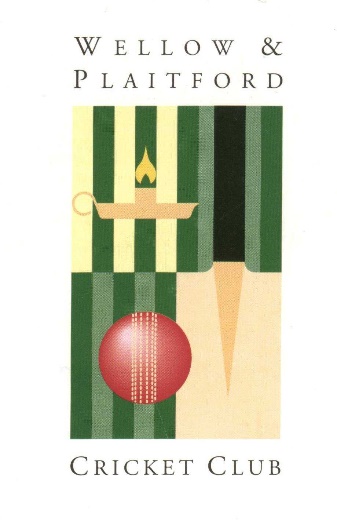 Wellow & Plaitford Cricket Club – Photo & Video Consent FormWellow & Plaitford Cricket Club is fully committed to safeguarding and promoting the wellbeing of all its members, and believes it is important that members, coaches, administrators and parents, carers or guardians associated with the club should show respect and understanding for the safety and welfare of others.Therefore, members are encouraged to be open at all times and to share any concerns with the Coaches or Welfare Officer.We like to take the occasional picture or video of the children as they are taking part in the cricketing activities at the club. These photos might be made available to the local press, or posted on the club website or social media pages. We do not identify individual children in the social media posts.The club has a photo & video policy that forms part of our Clubmark affiliation and this is viewable through our website at www.wellow-plaitfordcc.com. If you have any concerns, please speak to our Welfare Officer or send an email to welfare@wellow-plaitfordcc.com.Please either tick or delete in the following section and sign and date the form. This should be returned to your child’s manager at the club.□ I consent to the club photographing and videoing my child’s involvement with the club under the terms of the club’s video/ photography policy. (Delete if you do not consent). Signed by Parent/ Legal Guardian				Date of Signing____________________________				_______________________Print Name of Parent/ Guardian________________________________________________